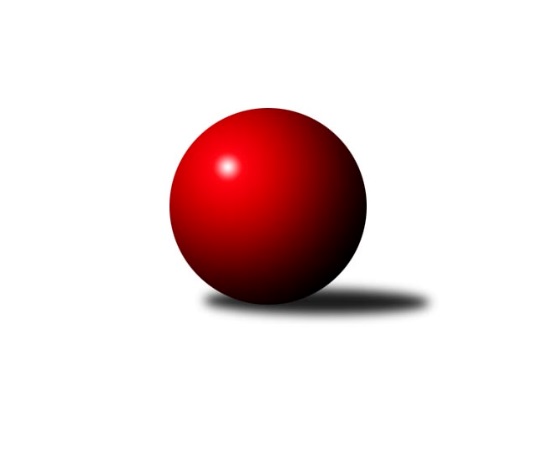 Č.20Ročník 2022/2023	25.3.2023         Dvě kola před koncem soutěže je vyluštěna jedna tajenka, kdo opustí soutěž, po nepřesvědčivém výkonu a další domácí prohře to bude TJ Lokomotiva Valtice, protože další kolo má volný los a poslední kolo může získat maximálně dva body a ty již na záchranu v soutěži stačit již nemohou.         Kdo tedy nakonec postoupí do 2. KLM, zde je stále nejasno, dobře má nakročeno družstvo TJ Sokol Šanov, další kolo uvidíme, zda nejistota bude dál pokračovat či se více rozjasní na postupovém místě. Šestistovky jsou tentokrát jen dvě, 609 - Zbyněk Bábíček a 600 - Libor Kočovský.Nejlepšího výkonu v tomto kole: 3459 dosáhlo družstvo: TJ Sokol Mistřín na domácí kuželně.Nejlepší výkon utkání: 609 - Zbyněk Bábíček, TJ Sokol Mistřín na domácí kuželně.3. KLM D 2022/2023Výsledky 20. kolaSouhrnný přehled výsledků:KK Vyškov B	- KK Slavoj Žirovnice 	2:6	3291:3317	13.0:11.0	25.3.Vltavan Loučovice	- TJ Sokol Šanov 	1:7	3169:3304	8.0:16.0	25.3.TJ Lokomotiva Valtice  	- TJ Loko. Č. Budějovice 	1:7	3018:3151	10.5:13.5	25.3.TJ Sokol Mistřín 	- TJ Sokol Slavonice	6:2	3459:3365	13.0:11.0	25.3.KK Jihlava B	- TJ Start Jihlava 	6:2	3348:3252	15.0:9.0	25.3.Tabulka družstev:	1.	TJ Sokol Šanov	18	11	2	5	88.5 : 55.5 	233.0 : 199.0 	 3263	24	2.	KK Slavoj Žirovnice	17	10	2	5	74.5 : 61.5 	203.5 : 204.5 	 3233	22	3.	KK Jihlava B	18	10	2	6	79.0 : 65.0 	217.5 : 214.5 	 3287	22*	4.	TJ Loko. České Budějovice	18	9	2	7	77.5 : 66.5 	227.0 : 205.0 	 3271	20	5.	TJ Centropen Dačice B	18	8	2	8	74.5 : 69.5 	225.5 : 206.5 	 3304	18	6.	TJ Sokol Mistřín	18	8	2	8	73.5 : 70.5 	224.0 : 208.0 	 3254	18	7.	TJ Start Jihlava	18	8	2	8	72.0 : 72.0 	215.5 : 216.5 	 3254	18	8.	TJ Sokol Slavonice	18	8	1	9	75.5 : 68.5 	221.5 : 210.5 	 3255	17	9.	KK Vyškov B	18	7	1	10	59.0 : 85.0 	199.5 : 232.5 	 3237	15	10.	Vltavan Loučovice	18	5	4	9	61.0 : 83.0 	203.5 : 228.5 	 3213	14	11.	TJ Lokomotiva Valtice 	19	5	0	14	57.0 : 95.0 	205.5 : 250.5 	 3196	10  * Družstvu KK Jihlava B budou v konečné tabulce odečteny 2 body 
Program dalšího kola:21. kolo1.4.2023	so	10:00	TJ Loko. České Budějovice  - TJ Sokol Šanov 	1.4.2023	so	12:00	TJ Start Jihlava  - TJ Centropen Dačice B				-- volný los -- - TJ Lokomotiva Valtice  	1.4.2023	so	14:30	TJ Sokol Slavonice - KK Vyškov B	1.4.2023	so	16:00	KK Slavoj Žirovnice  - KK Jihlava B	1.4.2023	so	16:30	TJ Sokol Mistřín  - Vltavan LoučovicePodrobné výsledky kola:	 KK Vyškov B	3291	2:6	3317	KK Slavoj Žirovnice 	Tomáš Jelínek	125 	 159 	 147 	143	574 	 1:3 	 585 	 147	129 	 158	151	Jan Bureš	Pavel Zaremba	135 	 174 	 133 	116	558 	 2:2 	 562 	 130	154 	 135	143	Patrik Solař	Eduard Varga	156 	 159 	 137 	146	598 	 4:0 	 530 	 129	136 	 132	133	David Švéda	Kamil Bednář *1	143 	 130 	 118 	131	522 	 2:2 	 528 	 124	107 	 148	149	František Kožich	Petr Matuška	131 	 139 	 117 	143	530 	 1:3 	 600 	 146	173 	 141	140	Libor Kočovský	Jan Večerka	137 	 128 	 128 	116	509 	 3:1 	 512 	 128	125 	 122	137	Miroslav Čekalrozhodčí: Břetislav Láník
střídání: *1 od 61. hodu Miloslav KrejčíNejlepší výkon utkání: 600 - Libor Kočovský	 Vltavan Loučovice	3169	1:7	3304	TJ Sokol Šanov 	Miroslav Šuba	117 	 127 	 135 	149	528 	 2:2 	 545 	 125	155 	 133	132	Milan Volf	Libor Dušek	129 	 123 	 147 	139	538 	 2:2 	 547 	 135	143 	 136	133	Jiří Konvalinka	Josef Gondek	142 	 144 	 135 	117	538 	 2:2 	 531 	 119	159 	 129	124	Michal Stieranka	Jakub Matulík	134 	 130 	 109 	113	486 	 1:3 	 538 	 127	153 	 134	124	Aleš Procházka	Jaroslav Suchánek	145 	 145 	 131 	128	549 	 1:3 	 583 	 142	150 	 151	140	Petr Mika	Jan Smolena	125 	 140 	 121 	144	530 	 0:4 	 560 	 130	147 	 137	146	Tomáš Červenkarozhodčí: Václav Klojda st.Nejlepší výkon utkání: 583 - Petr Mika	 TJ Lokomotiva Valtice  	3018	1:7	3151	TJ Loko České Budějovice 	Robert Gecs	113 	 139 	 117 	91	460 	 1:3 	 538 	 127	129 	 142	140	Martin Voltr	Eduard Jung	124 	 129 	 117 	128	498 	 1:3 	 519 	 146	133 	 111	129	Jiří Douda	Jan Herzán	131 	 123 	 111 	149	514 	 2:2 	 529 	 149	114 	 133	133	Zdeněk Kamiš	Robert Herůfek	133 	 124 	 136 	135	528 	 1:3 	 556 	 148	126 	 129	153	Jan Sýkora	Josef Vařák	133 	 139 	 140 	129	541 	 3.5:0.5 	 504 	 129	134 	 112	129	Lukáš Klojda	František Herůfek ml.	116 	 114 	 117 	130	477 	 2:2 	 505 	 144	126 	 109	126	Jiří Bláharozhodčí: vedoucí družstevNejlepší výkon utkání: 556 - Jan Sýkora	 TJ Sokol Mistřín 	3459	6:2	3365	TJ Sokol Slavonice	Radek Blaha	133 	 153 	 126 	154	566 	 2:2 	 547 	 135	131 	 155	126	Miroslav Kadrnoška	Josef Blaha	131 	 146 	 135 	144	556 	 2:2 	 569 	 150	133 	 130	156	Jiří Matoušek	Petr Valášek	157 	 161 	 128 	118	564 	 2:2 	 544 	 123	148 	 132	141	Jiří Ondrák ml.	Zbyněk Bábíček	146 	 150 	 162 	151	609 	 3:1 	 548 	 148	136 	 127	137	Pavel Blažek	Radim Pešl	149 	 165 	 148 	135	597 	 2:2 	 564 	 119	143 	 165	137	Ladislav Chalupa	Marek Ingr	154 	 140 	 146 	127	567 	 2:2 	 593 	 152	157 	 145	139	Michal Dostálrozhodčí: Jakub CizlerNejlepší výkon utkání: 609 - Zbyněk Bábíček	 KK Jihlava B	3348	6:2	3252	TJ Start Jihlava 	Jaroslav Matějka	125 	 128 	 133 	140	526 	 2:2 	 559 	 152	143 	 125	139	Roman Doležal	Martin Dolák	154 	 142 	 131 	141	568 	 3:1 	 519 	 120	128 	 142	129	Sebastián Zavřel	Jakub Čopák	138 	 170 	 133 	143	584 	 3:1 	 524 	 128	121 	 134	141	Jiří Vlach *1	Martin Čopák	135 	 137 	 144 	137	553 	 2:2 	 531 	 139	142 	 128	122	Martin Votava	Lukáš Novák	157 	 131 	 142 	127	557 	 2:2 	 564 	 129	168 	 129	138	Petr Hlaváček	Matyáš Stránský	143 	 135 	 146 	136	560 	 3:1 	 555 	 133	130 	 140	152	Petr Votavarozhodčí: Šárka Vacková
střídání: *1 od 61. hodu Zdeněk ŠvehlíkNejlepší výkon utkání: 584 - Jakub ČopákPořadí jednotlivců:	jméno hráče	družstvo	celkem	plné	dorážka	chyby	poměr kuž.	Maximum	1.	Petr Votava 	TJ Start Jihlava 	573.48	376.4	197.1	2.9	9/9	(627)	2.	Petr Mika 	TJ Sokol Šanov 	567.29	380.4	186.9	4.1	8/9	(632)	3.	Jaroslav Mihál 	TJ Loko České Budějovice 	565.75	375.2	190.6	3.7	7/9	(616)	4.	Jaroslav Matějka 	KK Jihlava B	562.40	368.0	194.4	2.8	8/9	(601)	5.	Martin Votava 	TJ Start Jihlava 	561.68	371.8	189.9	3.5	9/9	(591)	6.	Martin Voltr 	TJ Loko České Budějovice 	559.94	373.7	186.3	5.9	8/9	(619)	7.	Josef Gondek 	Vltavan Loučovice	559.33	373.3	186.0	5.0	8/9	(604)	8.	Petr Janák 	TJ Centropen Dačice B	558.71	366.4	192.3	4.1	9/10	(613)	9.	Tomáš Vejmola 	KK Vyškov B	557.17	370.8	186.3	5.5	9/9	(602)	10.	Jiří Matoušek 	TJ Sokol Slavonice	556.94	371.7	185.3	4.4	9/10	(592)	11.	Pavel Vymazal 	KK Vyškov B	555.65	369.6	186.1	4.0	8/9	(613)	12.	Radim Pešl 	TJ Sokol Mistřín 	555.14	367.7	187.4	3.4	9/9	(603)	13.	Milan Kabelka 	TJ Centropen Dačice B	555.09	369.6	185.5	3.9	8/10	(599)	14.	Lukáš Novák 	KK Jihlava B	554.55	366.9	187.7	4.7	7/9	(605)	15.	Martin Fiala 	TJ Sokol Mistřín 	554.33	360.3	194.0	3.5	9/9	(601)	16.	Zdeněk Kamiš 	TJ Loko České Budějovice 	554.12	373.0	181.1	3.2	6/9	(577)	17.	Jiří Konvalinka 	TJ Sokol Šanov 	553.16	369.8	183.3	4.3	7/9	(598)	18.	Matyáš Stránský 	KK Jihlava B	552.92	376.7	176.2	5.6	7/9	(589)	19.	Jakub Čopák 	KK Jihlava B	552.78	372.3	180.5	4.2	8/9	(621)	20.	Marek Ingr 	TJ Sokol Mistřín 	552.12	362.7	189.4	4.2	8/9	(585)	21.	Patrik Solař 	KK Slavoj Žirovnice 	552.12	372.3	179.8	5.4	8/8	(609)	22.	Miroslav Pleskal 	KK Jihlava B	552.05	367.5	184.6	4.6	6/9	(597)	23.	Tomáš Červenka 	TJ Sokol Šanov 	551.85	366.5	185.3	4.3	8/9	(594)	24.	Ladislav Chalupa 	TJ Sokol Slavonice	550.64	370.8	179.8	5.0	8/10	(577)	25.	Martin Čopák 	KK Jihlava B	547.45	367.7	179.8	5.3	7/9	(598)	26.	Miroslav Šuba 	Vltavan Loučovice	547.40	373.6	173.8	6.6	8/9	(602)	27.	Lukáš Prkna 	TJ Centropen Dačice B	547.05	366.8	180.3	6.0	9/10	(606)	28.	Lukáš Klojda 	TJ Loko České Budějovice 	545.71	374.3	171.4	6.3	7/9	(595)	29.	František Jakoubek 	KK Slavoj Žirovnice 	545.53	370.5	175.0	5.3	6/8	(589)	30.	Jan Zifčák  ml.	TJ Sokol Šanov 	545.41	362.5	182.9	6.3	7/9	(596)	31.	Tomáš Bártů 	TJ Centropen Dačice B	545.36	365.9	179.5	4.5	9/10	(593)	32.	František Herůfek  ml.	TJ Lokomotiva Valtice  	545.24	370.1	175.1	7.6	10/10	(576)	33.	Zdeněk Musil 	TJ Lokomotiva Valtice  	545.20	366.1	179.1	5.4	9/10	(616)	34.	Libor Kočovský 	KK Slavoj Žirovnice 	545.05	373.5	171.5	6.5	8/8	(662)	35.	Michal Dostál 	TJ Sokol Slavonice	543.08	370.0	173.1	4.8	8/10	(593)	36.	Jiří Ondrák  ml.	TJ Sokol Slavonice	542.25	356.3	185.9	5.2	7/10	(577)	37.	Jiří Bláha 	TJ Loko České Budějovice 	541.80	364.1	177.7	6.5	6/9	(576)	38.	Pavel Blažek 	TJ Sokol Slavonice	541.61	362.6	179.0	5.1	9/10	(560)	39.	Jan Sýkora 	TJ Loko České Budějovice 	540.86	365.8	175.0	5.1	8/9	(585)	40.	Roman Krůza 	TJ Lokomotiva Valtice  	540.14	365.9	174.3	5.6	7/10	(561)	41.	Kamil Bednář 	KK Vyškov B	539.51	375.5	164.0	6.2	7/9	(565)	42.	Jaroslav Suchánek 	Vltavan Loučovice	539.03	357.2	181.8	6.5	8/9	(576)	43.	Roman Doležal 	TJ Start Jihlava 	538.96	359.2	179.8	4.0	9/9	(610)	44.	David Drobilič 	TJ Sokol Slavonice	538.59	363.6	175.0	5.8	9/10	(588)	45.	Miroslav Kadrnoška 	TJ Sokol Slavonice	538.49	365.2	173.3	4.8	9/10	(585)	46.	Michal Stieranka 	TJ Sokol Šanov 	538.29	366.3	172.0	5.9	8/9	(576)	47.	Robert Weis 	Vltavan Loučovice	538.08	371.4	166.7	7.0	6/9	(572)	48.	Jan Večerka 	KK Vyškov B	537.75	359.4	178.3	4.9	6/9	(598)	49.	Jan Smolena 	Vltavan Loučovice	537.04	361.9	175.2	7.7	7/9	(566)	50.	Josef Vařák 	TJ Lokomotiva Valtice  	536.73	367.6	169.1	6.3	10/10	(594)	51.	Petr Valášek 	TJ Sokol Mistřín 	536.64	360.5	176.1	4.4	8/9	(617)	52.	Tomáš Jelínek 	KK Vyškov B	536.41	368.2	168.2	7.8	8/9	(597)	53.	Jan Neuvirt 	TJ Centropen Dačice B	535.64	364.1	171.5	6.8	8/10	(562)	54.	Milan Volf 	TJ Sokol Šanov 	534.17	364.6	169.6	8.5	6/9	(568)	55.	František Kožich 	KK Slavoj Žirovnice 	533.00	363.8	169.2	6.6	8/8	(568)	56.	David Švéda 	KK Slavoj Žirovnice 	531.22	360.2	171.0	5.6	8/8	(611)	57.	Jaroslav Klimentík 	TJ Sokol Šanov 	530.88	370.2	160.7	9.3	6/9	(566)	58.	Eduard Varga 	KK Vyškov B	529.92	367.1	162.8	9.5	8/9	(598)	59.	Petr Hlaváček 	TJ Start Jihlava 	529.16	363.1	166.1	7.0	9/9	(564)	60.	Sebastián Zavřel 	TJ Start Jihlava 	528.34	354.8	173.5	6.9	7/9	(546)	61.	Libor Dušek 	Vltavan Loučovice	526.07	370.7	155.4	7.3	8/9	(575)	62.	Radek Blaha 	TJ Sokol Mistřín 	526.05	358.4	167.7	6.2	9/9	(622)	63.	Josef Blaha 	TJ Sokol Mistřín 	523.16	358.8	164.3	7.0	8/9	(603)	64.	Robert Herůfek 	TJ Lokomotiva Valtice  	519.36	357.1	162.3	9.0	8/10	(563)	65.	Jan Herzán 	TJ Lokomotiva Valtice  	518.53	363.4	155.1	8.5	9/10	(552)		Miloslav Krejčí 	KK Vyškov B	602.00	394.0	208.0	2.0	1/9	(602)		Radek Beranovský 	TJ Centropen Dačice B	595.00	423.0	172.0	7.0	1/10	(595)		Jan Bureš 	KK Slavoj Žirovnice 	576.00	371.5	204.5	5.0	2/8	(585)		Ondřej Matula 	KK Jihlava B	575.50	373.0	202.5	2.0	2/9	(595)		Zbyněk Bábíček 	TJ Sokol Mistřín 	574.83	393.3	181.5	4.8	2/9	(609)		Josef Brtník 	TJ Centropen Dačice B	574.05	378.5	195.6	2.6	4/10	(591)		Pavel Kabelka 	TJ Centropen Dačice B	572.32	373.7	198.6	2.2	5/10	(617)		Vít Jírovec 	KK Jihlava B	571.00	371.0	200.0	4.0	1/9	(571)		Roman Macek 	TJ Sokol Mistřín 	557.38	369.9	187.5	5.6	4/9	(581)		Dušan Rodek 	TJ Centropen Dačice B	551.00	359.5	191.5	2.8	5/10	(562)		David Stára 	TJ Lokomotiva Valtice  	550.73	367.3	183.5	4.5	5/10	(572)		Václav Klojda  ml.	TJ Loko České Budějovice 	548.80	364.2	184.6	4.2	5/9	(570)		Radek Šlouf 	Vltavan Loučovice	546.00	343.5	202.5	4.5	2/9	(567)		Roman Mlynarik 	TJ Lokomotiva Valtice  	545.89	372.9	173.0	7.8	3/10	(573)		Martin Dolák 	KK Jihlava B	545.43	364.5	180.9	4.4	5/9	(599)		Aleš Procházka 	TJ Sokol Šanov 	541.50	377.0	164.5	6.5	2/9	(545)		Tomáš Reban 	TJ Loko České Budějovice 	541.22	373.1	168.1	7.4	3/9	(570)		Pavel Zaremba 	KK Vyškov B	541.10	361.7	179.4	8.0	4/9	(574)		Petr Večerka 	KK Vyškov B	540.00	361.5	178.5	5.5	2/9	(565)		Jiří Vlach 	TJ Start Jihlava 	539.48	365.8	173.7	5.4	5/9	(570)		Karel Kunc 	TJ Centropen Dačice B	539.00	361.0	178.0	5.0	1/10	(539)		Petr Bakaj 	TJ Sokol Šanov 	538.67	357.7	181.0	3.8	3/9	(557)		Miroslav Čekal 	KK Slavoj Žirovnice 	538.47	366.0	172.5	7.6	5/8	(565)		Ivan Torony 	TJ Sokol Šanov 	532.00	367.0	165.0	9.0	1/9	(532)		Tomáš Dejmek 	KK Jihlava B	531.00	366.0	165.0	9.0	1/9	(531)		Petr Matuška 	KK Vyškov B	531.00	375.0	156.0	6.5	1/9	(532)		Martin Jirkal 	Vltavan Loučovice	528.00	350.0	178.0	5.0	1/9	(528)		Stanislav Dvořák 	TJ Centropen Dačice B	527.50	355.5	172.0	5.5	2/10	(538)		Petr Bína 	TJ Centropen Dačice B	527.00	351.0	176.0	6.0	1/10	(527)		Jiří Douda 	TJ Loko České Budějovice 	525.70	367.2	158.5	8.6	5/9	(563)		Jaroslav Zahrádka 	KK Vyškov B	524.00	348.0	176.0	4.0	2/9	(541)		Pavel Černý 	TJ Loko České Budějovice 	524.00	351.5	172.5	5.5	4/9	(546)		Jiří Poláček 	TJ Start Jihlava 	522.00	372.0	150.0	5.0	1/9	(522)		Zdeněk Švehlík 	TJ Start Jihlava 	517.72	355.4	162.4	7.7	5/9	(580)		Jakub Cizler 	TJ Sokol Mistřín 	516.00	345.0	171.0	6.0	1/9	(516)		Pavel Ryšavý 	KK Slavoj Žirovnice 	513.90	352.4	161.5	7.7	5/8	(572)		Tomáš Polánský 	TJ Loko České Budějovice 	509.00	344.0	165.0	10.0	1/9	(509)		Tomáš Suchánek 	Vltavan Loučovice	506.11	345.9	160.2	4.8	3/9	(533)		Josef Petrik 	TJ Sokol Slavonice	499.00	350.0	149.0	8.0	1/10	(499)		Jakub Matulík 	Vltavan Loučovice	499.00	363.0	136.0	14.0	2/9	(512)		Eduard Jung 	TJ Lokomotiva Valtice  	498.00	341.0	157.0	13.0	1/10	(498)		Martin Kožnar 	TJ Sokol Šanov 	482.00	337.0	145.0	17.0	1/9	(482)		Zbyněk Škoda 	TJ Lokomotiva Valtice  	476.50	340.5	136.0	14.0	2/10	(504)		Robert Gecs 	TJ Lokomotiva Valtice  	460.50	319.5	141.0	13.5	2/10	(461)Sportovně technické informace:Starty náhradníků:registrační číslo	jméno a příjmení 	datum startu 	družstvo	číslo startu17247	Petr Matuška	25.03.2023	KK Vyškov B	2x26648	Jakub Matulík	25.03.2023	Vltavan Loučovice	3x25523	Robert Gecs	25.03.2023	TJ Lokomotiva Valtice  	1x8433	Eduard Jung	25.03.2023	TJ Lokomotiva Valtice  	1x19068	Jiří Douda	25.03.2023	TJ Loko České Budějovice 	4x22395	Miloslav Krejčí	25.03.2023	KK Vyškov B	2x17935	Pavel Zaremba	25.03.2023	KK Vyškov B	3x14304	Zbyněk Bábíček	25.03.2023	TJ Sokol Mistřín 	3x12359	Aleš Procházka	25.03.2023	TJ Sokol Šanov 	1x17253	Jan Bureš	25.03.2023	KK Slavoj Žirovnice 	2x
Hráči dopsaní na soupisku:registrační číslo	jméno a příjmení 	datum startu 	družstvo	Zpracoval: Petr KohlíčekDne: 25.03.2023	Nejlepší šestka kola - absolutněNejlepší šestka kola - absolutněNejlepší šestka kola - absolutněNejlepší šestka kola - absolutněNejlepší šestka kola - dle průměru kuželenNejlepší šestka kola - dle průměru kuželenNejlepší šestka kola - dle průměru kuželenNejlepší šestka kola - dle průměru kuželenNejlepší šestka kola - dle průměru kuželenPočetJménoNázev týmuVýkonPočetJménoNázev týmuPrůměr (%)Výkon2xZbyněk BábíčekMistřín6093xPetr MikaŠanov108.855835xLibor KočovskýŽirovnice 6006xLibor KočovskýŽirovnice 107.986002xEduard VargaVyškov B5984xJakub ČopákJihlava107.765844xRadim PešlMistřín5972xEduard VargaVyškov B107.625981xMichal DostálSlavonice5932xZbyněk BábíčekMistřín107.596091xJan BurešŽirovnice 5851xRadim PešlMistřín105.47597